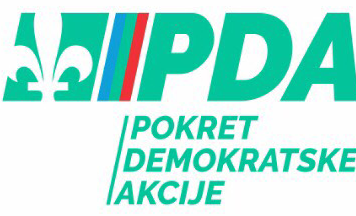 FINANSIJSKI IZVJEŠTAJZA 2021. GODINUTuzla, mart 2022. godineSADRŽAJUvodne napomene	21.	Programska načela djelovanja u 2021. godini	22.	Opći podaci PDA	43.	Organizacija PDA	54.	Osnove za izradu finansijskog  izvještaja	65.	Ostvareni prihodi u 2021.  godini	75.1.	Prihodi od članarina	75.2.	Prihodi od dobrovoljnih priloga	85.3.	Prihodi od izdavačke djelatnosti, prodaje propagandnog materijala i organiziranja partijskih manifestacija	95.4.	Prihodi od imovine u vlasništvu političke stranke	95.5.	Prihodi iz budžeta	95.6.	Prihodi od dobiti od preduzeća koja su u vlasništvu političke stranke	106.	Ostvareni rashodi u 2021.  godini	106.1.	Režijsko-administrativni i ostali troškovi	116.2.	Troškovi propagande	116.3.	Investicije	117.	Rezultat poslovanja	11Zaključne napomene	12POPIS TABELATabela 1 – Struktura ostvarenih prihoda u 2021. godini	7Tabela 2 – Struktura ostvarenih prihoda iz budžeta u 2021. godini	9Tabela 3 – Struktura ostvarenih rashoda u 2021. godini	10Tabela 4 – Ostvareni poslovni rezultat u 2021. godini	11POPIS PRILOGAPrilog 1: Godišnji finansijski izvještaji iz člana 36. Zakona o računovodstvu i reviziji u Federaciji Bosne i Hercegovine („Službene novine FBiH“ broj 15/21):	12Prilog 2: Obrasci iz člana 5 Pravilnika o godišnjim finansijskim izvještajima političkih stranaka („Službeni glasnik BiH“ broj: 96/13 i 89/16).:	12Uvodne napomeneNa osnovu člana 13 stav 3 Zakona o političkim organizacijama (“Službeni list SR Bosne i Hercegovine”, broj: 27/91), 24. marta 2018. godine održana je Osnivačka skupština političke organizacije “Pokret Demokratske Akcije“, na kojoj je usvojen Program rada političke organizacije „POKRET DEMOKRATSKE AKCIJE“ sa skraćenim nazivom “PDA”.Cilj i razlog osnivanja PDA je potreba da se pokrene, afirmiše, vodi i realizira novo političko djelovanje u bosanskohercegovačkom društvu, zasnovano na radu i odgovornosti, a radi rekonstruisanja i osnaženja svih oblika političke i institucionalne vlasti u skladu s temeljnim  načelima država članica Europske unije, kojima teži naša domovina Bosna i Hercegovina.Statutom Pokreta demokratske akcije (usvojen na Osnivačkoj skupštini održanoj 24. marta 2018. godine), u članu 9 definisani su ciljevi PDA, a članom 10 definisano je ostvarivanje programskih ciljeva.Program rada političke partije „Pokret Demokratske Akcije“ u osnovi se zasniva na očuvanju države Bosne i Hercegovine kao suverene, demokratske i nedjeljive države svih naroda i građana koji u njoj žive. U tom cilju svoje političko djelovanje zasnivamo na poštivanju prava kako bi Bosna i Hercegovina uistinu postala pravna i efikasna država, u kojoj će se uvažavati jasna podjela vlasti na zakonodavnu, izvršnu i sudsku, uz međusobno poštivanje njihovih nadležnosti i neovisnosti. Pokret Demokratske Akcije je politička partija demokratskog centra i sa svojim programom i ciljevima je nezaobilazan politički faktor u narednom periodu. Takođe, PDA će u svom radu i djelovanju slijediti put izvorne ideje i ideale prvog predsjednika Republike Bosne i Hercegovine Alije Izetbegovića,  i uz jaku podršku građana, sa snažnom političkom pozicijom, biti spremna da preuzme odgovornost, i svojim radom da se bori za opstojnost države BiH, za trajni mir, ekonomski napredak i sigurniji i kvalitetniji život svakog pojedinca. Odredbama člana 36 Statuta Pokreta demokratske akcije (usvojen na Osnivačkoj skupštini održanoj 24. marta 2018. godine), data je nadležnost Predsjedništvu stranke da razmatra i predlaže finansijski izvještaj Glavnom odboru stranke, a odredbama člana 54 Statuta je definisano da predsjednik PDA i članovi Predsjedništva PDA imaju sva ovlaštenja organa u skladu sa Statutom PDA i da će obavljati funkciju Glavnog odbora stranke.Programska načela djelovanja u 2021. godiniProgramska načela djelovanja PDA BiH s prijedlogom mjera, utvrđena su u dokumentu Programski ciljevi i mjere PDA, a sačinjeni su na osnovu analize najvažnijih pitanja i problema sa kojima se Bosna i Hercegovina danas suočava. Programska načela i mjere predstavljaju osnovne naznake djelovanja i osnovne aktivnosti koje će PDA BiH poduzimati da bi se poboljšao i unaprijedio život svih građana Bosne i Hercegovine.Osnovna programska načela djelovanja PDA su: PDA je odana ideji očuvanja cjelovitosti, suverenosti i teritorijalnog integriteta države BiH;PDA je opredijeljena za integrisanje i članstvo Bosne i Hercegovine, kao cjelovite i demokratske  države,  u Europskoj Uniji i euroatlantskim asocijacijama; PDA se zalaže za izgradnju Bosne i Hercegovine, kao države regija, koje su uspostavljene na bazi ekonomskih, historijskih i komunikacijskih povezanosti, uvažavajući multietničnost konstitutivnih naroda, građana i nacionalnih manjina koji žive u BIH;PDA će osigurati zaštitu i unaprjeđenje ljudskih prava i temeljnih sloboda, državu u kojoj se uvažavaju prava i slobode čovjeka i građanina na cijeloj njenoj teritoriji;PDA će raditi na stvaranju ambijenta u kojem će mlade generacije preuzeti odgovornost za sudbinu Bosne i Hercegovine, kako bi njen razvoj odredile prema mjeri svojih vizija budućnosti, mira i općeg prosperiteta svoje domovine;PDA se zalaže za očuvanje vrijednosti antifašizma na kojima je sazdan demokratski svijet;PDA je opredijeljena za očuvanje tekovina odbrambeno-oslobodilačkog rata 1992-1995., gdje se borcima i braniocima BiH mora vratiti dignitet i dostojanstvo, a kroz zakonom utvrđena  prava, i u skladu sa mogućnostima države;PDA se zalaže za zabranu negiranja genocida i presuđenih zločina, kao i borbu da se svi zločini otkriju i počinioci sankcionišu, te da se pronađu sve nestale osobe i dostojanstveno, po principima i volji porodica, iste sahrane;PDA će istrajati na osiguranju prava na povratak i stvaranju uslova za održiv povratak, sa posebnom pažnjom na sigurnost povratnika, pravo na obrazovanje na maternjem jeziku, ekonomski razvoj, podršku zapošljavanju i stabilnu egzistenciju;PDA će se zalagati za demografsku obnovu Bosne i Hercegovine stimulativnom i humanom politikom nataliteta, te tražiti da se državnim mjerama zaštiti majčinstvo, i potiče podizanje i odgoj djece;PDA je opredijeljena, polazeći od univerzalnih vrijednosti slobode, jednakosti, pravde i solidarnosti, da gradi socijalnu državu unutar koje će biti osiguran jednak pristup radu, socijalnoj sigurnosti, zdravlju, humanom stanovanju, obrazovanju, kulturi i sportu za sve, a posebnu senzibilnu za penzionere, invalide, djecu bez roditelja, nezaposlene i stare;PDA se snažno zalaže razvoj i jačanje lokalne samouprave, na temelju i principima europskih konvencija i povelja o lokalnoj samoupravi, jer samo jake lokalne zajednice čine jaku, snažnu i ekonomski prosperitetnu Bosnu I Hercegovinu; PDA smatra da lokalne zajednice (općine i gradovi) moraju imati punu autonomiju, i osiguranu mogućnost da samostalno reguliraju pitanja iz lokalnog ekonomskog i infrastrukturnog razvoja, koja će se inkorporirati u strategije i planove viših nivoa vlasti;PDA će insistirati na pravednijoj i poštenijoj raspodjela javnih prihoda i stvaranju preduvjeta za ravnomjeran razvoj države, entiteta, kantona i lokalnih zajednica, uspostavljanju i održavanju egzistencijalne ravnopravnosti svih naroda i građana BiH;PDA će podržati lokalnu, kantonalnu, entitetsku i međudržavnu saradnju zasnovanu na principima međusobnog uvažavanja;PDA cijeni da nisu iskorišteni ekonomski, obrazovni, intelektualni i materijalni kapaciteti  i uticaj građana koji žive van BiH (BH Dijaspore), a u cilju unaprjeđenja razvoja bh društva i države, osjećaja pripadnosti dijaspore svojoj domovini, te u tom smislu će formirati posebne državne organe i donijeti strategiju na nivou države; PDA podržava i zalagat će se razvijanje prosperitetne tržišne ekonomije na jedinstvenom ekonomskom prostoru BiH,razvoj infrastrukturnih energetskih projekata, te očuvanje  energetskih i drugih resursa BiH; PDA je opredijeljena za održivi razvoj Bosne i Hercegovine utemeljen na geografski balansiranom i ravnomjernom ekonomskom razvoju, sa konkurentnom ekonomijom koja će osigurati nova zapošljavanja i društveni napredak, te posebnom pažnjom na zaštitu i unaprjeđenje kvalitete životne sredine;PDA se zalaže za razvijanje putne infrastrukture i ubrzanu izgradnju autoputeva, regionalnih puteva i drugih bitnih komunikacijskih infrastruktura; PDA je opredijeljena za obrazovanje mladih u skladu sa europskim standardima i savremenim potrebama društva, te stvaranje ambijenta koji će zaustaviti odliv stručnih kadrova i mladih iz domovine Bosne i Hercegovine;PDA se isključivo zalaže za vladavinu prava, podjelu vlasti i neovisne pravosudne institucije. PDA podržava borbu protiv kriminala i korupcije kroz dosljednu primjenu zakona i propisa, bez izuzetka;PDA se zalaže da policijske, sigurnosne i vojne strukture u Bosni i Hercegovini moraju biti finansijski neovisne, materijalno opremljene, pod civilnom komandom i parlamentarnim nadzorom, sa visokim stepenom hijerarhijske i profesionalne uređenosti; PDA podržava donošenje zakona i provedbu postojećih zakona o zabrani ispoljavanja svakog oblika radikalizma, vjerske i nacionalne mržnje, a zbog kojih bi mogao biti narušen mir i stabilnost kao trajno opredjeljenje ove Stranke;PDA podržava osiguranje punih vjerskih sloboda vjerskih zajednica, kulturu dijaloga različitosti kao prednosti Bosne i Hercegovine, i afirmaciju bosanskohercegovačkog identiteta svih građana BiH, te očuvanje kulturne i prirodne baštine BiH.PDA je bosanskohercegovačka evropska narodna stranka političkog centra, otvorena za sve građane, bez obzira na vjersku, nacionalnu, socijalnu ili drugu pripadnost, vjerna ideji društva jednakih šansi, u kojem se zasluge mjere i vrednuju prema radu. Djelujući u okviru utvrđenih programskih načela, PDA je definisala ključne programske ciljeve i mjere za njihovu realizaciju, koji su predstavljeni u dokumentu Programski ciljevi i mjere PDA i za čije ostvarivanje je neophodno obezbjediti finansijska sredstva a čije prikupljanje i utrošak se planira u skladu sa ovim Finansijskim planom.Opći podaci PDAPolitička stranka „Pokret demokratske akcije“ (skraćeni naziv PDA) upisana je u jedinstveni registar Političkih organizacija Općinskog suda u Tuzli u knjigu I pod rednim brojem 1/18 dana 30. marta 2018. godine. Organizacija PDAU skladu sa članom 11 Statuta, PDA je organizovana na teritorijalnom principu kao: mjesni ogranci, općinske/gradske organizacije, kantonalne/regionalne organizacije i centralni organi stranke. Uspostavljene su sljedeće gradske/općinske organizacije, kantonalne/regionalne organizacije:Kantonalni odbor PDA Tuzlanskog kantonaGradski odbor PDA TuzlaOpćinski odbor PDA BanovićiOpćinski odbor PDA ČelićOpćinski odbor PDA Doboj IstokOpćinski odbor PDA GračanicaOpćinski odbor PDA GradačacOpćinski odbor PDA KalesijaOpćinski odbor PDA KladanjOpćinski odbor PDA LukavacOpćinski odbor PDA SapnaOpćinski odbor PDA SrebrenikOpćinski odbor PDA TeočakOpćinski odbor PDA ŽiviniceKantonalni odbor PDA Zeničko-dobojskog  kantonaGradski odbor PDA ZenicaOpćinski odbor PDA KakanjOpćinski odbor PDA OlovoOpćinski odbor PDA BrezaOpćinski odbor PDA VisokoOpćinski odbor PDA VarešOpćinski odbor PDA TešanjOpćinski odbor PDA MaglajOpćinski odbor PDA ZavidovićiOpćinski odbor PDA ŽepčeKantonalni odbor PDA Srednjebosanskog  kantonaOpćinski odbor PDA Novi TravnikOpćinski odbor PDA TravnikOpćinski odbor PDA BugojnoOpćinski odbor PDA BusovačaOpćinski odbor PDA VitezKantonalni odbor PDA Posavskog  kantonaOpćinski odbor PDA OrašjeOpćinski odbor PDA OdžakOpćinski odbor PDA ŠamacKantonalni odbor PDA Kantona SarajevoOpćinski odbor PDA IlidžaOpćinski odbor PDA IlijašOpćinski odbor PDA VogošćaOpćinski odbor PDA HadžićiOpćinski odbor PDA Novo SarajevoOpćinski odbor PDA Novi grad SarajevoOpćinski odbor PDA Stari grad SarajevoOpćinski odbor PDA TrnovoOpćinski odbor PDA Centar SarajevoKantonalni odbor PDA Unsko Sanskog kantonaOpćinski odbor PDA CazinRegionalni odbor PDA Srednje PodrinjeOpćinski odbor PDA SrebrenicaOpćinski odbor PDA MilićiOpćinski odbor PDA ZvornikOpćinski odbor PDA BratunacRegionalni odbor PDA Bosanska Krajina – PrijedorOpćinski odbor PDA PrijedorOpćinski odbor PDA Novi gradOdbor PDA Brčko distrikta BiHRegionalni odbor PDA BijeljinaOpćinski odbor PDA BijeljinaOpćinski odbor PDA UgljevikRegionalni odbor PDA Banja LukaGradski odbor PDA Banja LukaRegionalni odbor PDA DobojOpćinski odbor PDA DobojOpćinski odbor PDA TeslićU skladu sa odredbom člana 12 Statuta u okviru PDA na svim nivoima djeluju asocijacije žena i asocijacije mladih.U budućem periodu biće poduzete aktivnosti uspostave novih gradskih/općinskih, odnosno kantonalnih/regionalnih organizacija.Osnove za izradu finansijskog  izvještajaOsnov za izradu finansijskog izvještaja je definisan sljedećim pravnim aktima:Izborni zakon Bosne i Hercegovine („Službeni glasnik BiH“ broj: 23/01, 7/02, 9/02, 20/02, 25/02, 4/04, 20/04, 25/05, 52/05, 65/05, 77/05, 11/06, 24/06, 32/07, 33/08, 37/08, 32/10, 18/13, 7/14 i 31/16)Zakon o finansiranju političkih stranaka („Službeni glasnik BiH“ broj: 95/12 i 41/16)Zakona o računovodstvu i reviziji u Federaciji Bosne i Hercegovine (“Službene novine Federacije BiH broj: 15/21)Statut Pokreta demokratske akcije. (usvojen na Osnivačkoj skupštini održanoj 24.03.2018..godine)Pravilnik o godišnjim finansijskim izvještajima političkih stranaka („Službeni glasnik BiH“ broj: 96/13 i 89/16)Pravilnik o predizbornim i postizbornim finansijskim izvještajima političkih stranaka, (broj: 05-1-02-2-77-1/18 od 25.01.2018. godine)Pravilnik o računovodstvu i računovodstvenim politikama (broj: 83/2018 od 16.07.2018. godine)Pravilnik o finansijskom poslovanju (broj 84/2018 od 16.07.2018. godine)Pravilnik o blagajničkom poslovanju (broj: 85/2018 od 16.07.2018 godine)Praktikum za finansiranje izborne kampanje i političkih stranaka, izdavač CIK BiH, Sarajevo 2018. godine, ISBN 978-9958-555-37-4Korisničko uputstvo za podnošenje finansijskih izvještaja putem aplikacije „FI CIK BIH“, izdavač CIK BiH, Sarajevo, decembar 2016. godine.Ostvareni prihodi u 2021.  godiniU toku 2021. godine stranka PDA je ostvarila prihode u ukupnoj vrijednosti od  336.347,91 KM, sa sljedećom strukturom:Tabela 1 – Struktura ostvarenih prihoda u 2021. godiniPrema odredbama Zakona o finansiranju političkih stranaka, politička stranka PDA može se finansirati iz:članarina,dobrovoljnih priloga pravnih i fizičkih lica,izdavačke djelatnosti, prodaje propagandnog materijala i organiziranja partijskih manifestacija,prihoda od imovine u vlasništvu političke stranke,budžeta BiH u skladu s članom 7 zakona, entitetskih budžeta, kantonalnih budžeta i budžeta Brčko Distrikta BiH, te budžeta drugih jedinica lokalne uprave i samouprave u skladu sa zakonom,dobiti od preduzeća koja su u vlasništvu političke stranke,s tim da se preduzeće iz tačke f) ovog može baviti samo djelatnošću vezanom za kulturu ili izdavačkom djelatnošću. Godišnji prihod stranke iz tačke d) i f) ovog člana ne smije prelaziti 20% iznosa ukupnog godišnjeg prihoda stranke.Prihodi od članarina	Članarinom se, u smislu zakona, smatra redovni novčani iznos koji član političke stranke plaća na način i pod uslovima utvrđenim njenim Statutom ili drugim aktom. Članarina kao izvor finansiranja političke stranke PDA je utvrđena Odlukom o visini i načinu plaćanja članarine.Iznos članarina u 2021. godini  ostvaren je u visini od 11.956,00 KM.Prihodi od dobrovoljnih prilogaDobrovoljnim prilozima, u smislu zakona, smatraju se povremene ili redovne uplate kojima fizička ili pravna lica dobrovoljno daju novac stranci u iznosu većem od iznosa članarine, kao i pružanje usluga ili davanje proizvoda stranci bez naplate. Za dobrovoljne priloge koji se daju stranci u formi proizvoda ili usluga fizička i pravna lica dužna su izdati račun na kojem će biti naznačena tržišna vrijednost darovanog proizvoda ili usluge, te na kojem je naznačeno da glasi na stranku i da ne podliježe naplati. Fizička i pravna lica mogu davati dobrovoljne priloge stranci jednokratno ili više puta tokom kalendarske godine. Dobrovoljni prilozi u novcu uplaćuju se na transakcijski račun centrale političke stranke. Ukupan iznos dobrovoljnih priloga fizičkog lica jednoj političkoj stranci ne smije prelaziti iznos od 10.000,00 KM (desethiljada konvertibilnih maraka) u kalendarskoj godini. Ukupan iznos dobrovoljnih priloga pravnog lica jednoj političkoj stranci ne smije prelaziti iznos od 50.000,00 KM (pedesethiljada konvertibilnih maraka) u kalendarskoj godini. Ukupan iznos koji član političke stranke uplati na ime stranke u toku jedne kalendarske godine ne može prelaziti iznos od 15.000,00 KM (petnaesthiljada konvertibilnih maraka), što uključuje i članarine.Finansiranje stranke zabranjuje se: organima uprave države BiH, entiteta, kantona, Brčko Distrikta BiH, te gradskim i općinskim organima, javnim institucijama, javnim preduzećima, humanitarnim organizacijama, neimenovanim, odnosno anonimnim donatorima, vjerskim zajednicama, sindikatima, uduženjima i drugim neprofitnim organizacijama koje se finansiraju javnim sredstvima bez obzira na iznos sredstava, pravnim licima u kojima uloženi javni kapital iznosi najmanje 25%, drugim državama, stranim političkim partijama i stranim pravnim licima. Zabrana iz tačke a) ne odnosi se na korištenje poslovnih prostorija koje stranka koristi na osnovu odluke nadležnog organa. Privatna preduzeća koja su sa organima izvršne vlasti na svim nivoima u BiH sklopila ugovor o javnoj nabavci usluga, ugovor o javnoj nabavci roba ili ugovor o javnoj nabavci radova u skladu s propisima o javnim nabavkama u BiH ne mogu finansijski pomagati stranku ako vrijednost ugovora u jednoj kalendarskoj godini prelazi iznos od 10.000,00 KM (desethiljada konvertibilnih maraka). Zabranjeno je davanje dobrovoljnih priloga u novcu ili u formi proizvoda posredstvom trećih lica (posrednika). Eventualni dobrovoljni prilozi uplaćeni na račun stranke iz zabranjenih izvora, kao i iznosi dobrovoljnih priloga koji prelaze utvrđene iznose, te eventualne uplate dobrovoljnih priloga od neimenovanih, odnosno anonimnih izvora, stranka je dužna uplatiti u korist budžeta BiH, najkasnije u roku osam dana od dana primljene uplate, te o tome obavijestiti Centralnu izbornu komisiju BiH.Prihodi od dobrovoljnih priloga fizičkih licaDobrovoljni prilozi fizičkih lica u pojedinačnim iznosima većim od 100,00 KM ostvareni su u 2021. godini u iznosu od 3.950,00 KM.Prihodi od dobrovoljnih priloga pravnih licaDobrovoljni prilozi pravnih lica u pojedinačnim iznosima većim od 100,00 KM ostvareni su u 2021. godini u iznosu od 3.000,00 KM.Prihodi od nenovčanih donacijaDobrovoljni prilozi fizičkih i pravnih u vidu nenovčanih donacija ostvareni su u 2021. godini u iznosu od 0,00 KM.Prihodi od izdavačke djelatnosti, prodaje propagandnog materijala i organiziranja partijskih manifestacijaStranka ne vodi aktivnosti izdavačke djelatnosti, prodaje propagandnog materijala i organiziranja partijskih manifestacija te, shodno tome, nema ni ostvarenih prihoda od izdavačke djelatnosti, prodaje propagandnog materijala i organiziranja partijskih manifestacija.Prihodi od imovine u vlasništvu političke strankeStranka nema u vlasništvu imovinu u vidu nekretnina ili pokretnosti koje bi mogle biti predmet iznajmljivanja te, shodno tome, nema ni ostvarenih prihoda od imovine u vlasništvu političke stranke.Prihodi iz budžeta	Politička stranka PDA, kada je riječ o prihodima iz budžeta, u 2021. godini je ostvarila prihode u visini od 311.765,91 KM. Tabela 2 – Struktura ostvarenih prihoda iz budžeta u 2021. godiniPrihodi od dobiti od preduzeća koja su u vlasništvu političke strankeStranka nema u svom vlasništvu registrovana privredna društva – preduzeća niti ima udjele u vlasništvu drugih pravnih lica, te stoga nema ni planiranih prihoda od dobiti od preduzeća koja su u vlasništvu političke stranke.Ostvareni rashodi u 2021.  godiniU toku 2021. godine, od 01.01. do 31. 12. 2021. godine, stranka PDA je ostvarila rashode u ukupnoj vrijednosti od 270.446,01 KM, sa sljedećom strukturom:Tabela 3 – Struktura ostvarenih rashoda u 2021. godiniRežijsko-administrativni i ostali troškovi	Režijsko-administrativni i ostali troškovi predstavljaju troškove koji su ostvareni u 2021. godini a razvrstani su u skladu sa Kontnim planom za udruženja i prema vrsti troškova koji su navedeni kao mogući izbor prilikom izvještavanja na obrascu 4.1 Finansijskih izvještaja koji se podnose CIK-u BiH. U ove troškove se ubrajaju redovni troškovi reklame i troškovi organizacije skupštine i drugih tijela stranke u skladu sa Statutom stranke PDA.U prilogu: Režijsko-administrativni i ostali troškovi, Obrazac 4.1., dat je pregled strukture režijsko-administrativnih i ostalih troškova koji su ostvareni u 2021. godini kontirani u skladu sa Kontnim planom za udruženja i prema vrsti troškova koji su navedeni kao mogući izbor prilikom izvještavanja na obrascu 4.1 Finansijskih izvještaja koji se podnose CIK BiH.Troškovi propagande	Troškovi propagande predstavljaju troškove koji su ostvareni u 2021. godini a razvrstavaju se u skladu sa Kontnim planom za udruženja i prema vrsti troškova koji su navedeni na obrascu 4.2 Finansijskih izvještaja koji se podnose CIK-u BiH, a koji se odnose isključivo na troškove izborne kampanje. U 2021. godini stranka nije učestvovala na izborima.InvesticijeInvesticione aktivnosti u 2021. godini su ostvarene u dijelu nabavki stalnih sredstava - uredske opreme u vrijednosti od 4.387,51 KM.Predmetni izdaci nisu kategorija rashoda, osim u dijelu obračunate amortizacije, te kao takvi nemaju direktnog uticaja na poslovni rezultat.Rezultat poslovanjaOstvareni iznosi prihoda i rashoda rezultirali su ostvarenim viškom prihoda što predstavlja rezultat poslovanja.Tabela 4 – Ostvareni poslovni rezultat u 2021. godiniOstvareni iznosi prihoda i rashoda rezultirao je viškom prihoda u iznosu od 65.901,90 KM, što je prikazano u Tabeli 4.Zaključne napomeneFinansijski izvještaj za 2021. godinu predstavlja rezultat djelovanja PDA u cilju realizacije programskih ciljeva i mjera PDA. Za realizaciju planiranih aktivnosti nadležni su organi i tijela PDA definisani Statutom PDA. Ovaj izvještaj je sačinjen na osnovu proknjižene finansijske dokumentacije i kreiranih godišnjih finansijskih izvještaji iz člana 36 Zakona o računovodstvu i reviziji u Federaciji Bosne i Hercegovine („Službene novine FBiH“ broj 83/09), i izvještaja na obrascima iz člana 5 Pravilnika o godišnjim finansijskim izvještajima političkih stranaka („Službeni glasnik BiH“ broj: 96/13 i 89/16).Ovaj Finansijski izvještaj za 2021. godinu usvaja nadležni organ stranke..Ovaj Finansijski izvještaji za 2021. godinu, zajedno sa prilozima bit će, shodno odredbi člana 13 stav 6 Zakona o finansiranju političkih stranaka, javno objavljeni na web stranici PDA www.pdabih.org.Broj: ___ /22  									                     Predsjednik  Tuzla, __.03.2022. godine               							  dr. sc. Mirsad KukićPriloziPrilog 1: 	Godišnji finansijski izvještaji iz člana 37. Zakona o računovodstvu i reviziji u Federaciji Bosne i Hercegovine („Službene novine FBiH“ broj 15/21):Bilans stanja na dan 31.12.2021. godineBilans uspjeha za period od 01.01. do 31.12.2021. godineBilješke uz finansijske izvještaje za period 01.01. - 31.12.2021. godine Prilog 2: 	Obrasci iz člana 5 Pravilnika o godišnjim finansijskim izvještajima političkih stranaka („Službeni glasnik BiH“ broj: 96/13 i 89/16).:Opći podaci o političkoj stranci Obrazac 1 teritorijalna struktura političke stranke Obrazac 1.1. Pregled prometa novčanih sredstava političke stranke Pregled prometa svih transakcijskih računa političke stranke Obrazac 2 Pregled prometa blagajne Obrazac 2.1. Izvori finansiranja političke stranke s pregledom izvora finansiranja po organizacionim dijelovima stranke Obrazac 3 i Prilog uz obrazac 3dobrovoljni prilozi fizičkih lica veći od 100 KM Obrazac 3-a dobrovoljni prilozi pravnih lica veći od 100 KM Obrazac 3-b prihodi od imovine u vlasništvu političke stranke Obrazac 3-c dobit pravnih lica u vlasništvu političke stranke Obrazac 3-d nenovčane donacije i računi koje politička stranka  nije imala obavezu plaćati Obrazac 3-e prihodi iz budžeta Obrazac 3-f prihodi od izdavačke djelatnosti, prodaje propagandnog materijala i organiziranja stranačkih skupova Obrazac 3-g Rashodi političke stranke s pregledom rashoda po organizacionim dijelovima stranke Obrazac 4 i Prilog uz obrazac 4režijsko-administrativni i ostali troškovi Obrazac 4.1. troškovi propagande Obrazac 4.2. Obaveze političke stranke Obrazac 5 Naziv političke stranke (kako je registrovana u nadležnom sudu)POKRET DEMOKRATSKE AKCIJESkraćeni nazivPDAAdresaFra Grge Martića 8SjedišteTuzlaTelefon035 266 388Fax035 266 388E-mail adresapdabih@yahoo.comWeb adresawww.pdabih.org Identifikacioni broj4210325570007Šifra djelatnosti94.92Sud u kojem je izvršena registracijaOpćinski sud u TuzliBroj i datum upisa u sudski registar032-0-Reg-18-000577 od 30.3.2018.